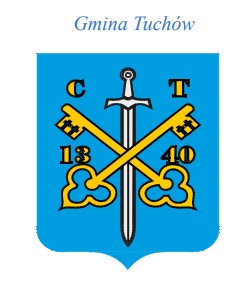 Specyfikacja Warunków Zamówienia (SWZ)Wartość zamówienia jest mniejsza niż kwoty określone w przepisach wydanych na podstawie art. 3 ustawy z 11 września 2019 r. - Prawo zamówień publicznych(t. j. Dz.U. 2021 poz. 1129), dalej jako: „Ustawa Pzp” lub „Ustawa”, lub „uPzp”.Przedmiotowe postępowanie prowadzone jest przy użyciu środków komunikacji elektronicznej.Składanie ofert następuje za pośrednictwem platformy zakupowej dostępnej pod adresem internetowym: https://platformazakupowa.pl/pn/tuchowTryb postępowania:Przedmiot:Nazwa zadania:Nr zamówienia:Tryb podstawowy bez negocjacji (art. 275 pkt 1 uPzp)Roboty budowlane„Budowa sieci oświetlenia drogi gminnej Dąbrówka Tuchowska – Meszna Opacka – etap VII”  ZP – 271- 12/2021SPIS TREŚCIINFORMACJE OGÓLNENAZWA I ADRES ZAMAWIAJĄCEGO, NUMER TELEFONU, ADRES POCZTY ELEKTRONICZNEJ ORAZ STRONY INTERNETOWEJ PROWADZONEGO POSTĘPOWANIAZamawiający zaznacza, że w toku postępowania zgodnie z art. 61 ust. 2 Ustawy Pzp komunikacja ustna dopuszczalna jest jedynie w toku negocjacji lub dialogu oraz w odniesieniu do informacji, które nie są istotne. Zasady dotyczące sposobu komunikowania się zostały przez Zamawiającego umieszczone w rozdziale II pkt 6.ADRES STRONY INTERNETOWEJ, NA KTÓREJ UDOSTĘPNIANE BĘDĄ ZMIANY I WYJAŚNIENIA TREŚCI SWZ ORAZ INNE DOKUMENTY ZAMÓWIENIA BEZPOŚREDNIO ZWIĄZANE  POSTĘPOWANIEM O UDZIELENIE ZAMÓWIENIAZmiany i wyjaśnienia treści SWZ oraz inne dokumenty zamówienia bezpośrednio związane z postępowaniem o udzielenie zamówieni będą udostępniane na stronie :  https://platformazakupowa.pl/pn/tuchowTRYB UDZIELENIA ZAMÓWIENIAPostępowanie o udzielenie zamówienia prowadzone jest w trybie podstawowym, na podst. art. 275 pkt 1 ustawy z dnia 11 września 2019 r. Prawo zamówień publicznych (t. j. Dz.U. 2021 poz. 1129), zwanej dalej jako: „Ustawa Pzp” lub „Ustawa”, lub „uPzp”.W odpowiedzi na ogłoszenie o zamówieniu oferty mogą składać wszyscy zainteresowani wykonawcy, a następnie Zamawiający wybiera ofertę najkorzystniejszą bez przeprowadzenia negocjacji.Zamawiający nie przewiduje aukcji elektronicznej.Zamawiający nie przewiduje złożenia oferty w postaci katalogów elektronicznych.Zamawiający nie prowadzi postępowania w celu zawarcia umowy ramowej.Zamawiający nie zastrzega możliwości ubiegania się o udzielenie zamówienia wyłącznie przez wykonawców, o których mowa w art. 94 Ustawie Pzp.Zamawiający zaleca dokonanie wizji lokalnej. Wykonawca może dokonać wizji lokalnej obiektu i terenu robót w dniach od poniedziałku do piątku w godz. 8:00 – 14:00 po wcześniejszym telefonicznym uzgodnieniu z osobą do spraw merytorycznych wymienioną w pkt. 1Zamawiający nie przewiduje zwrotu kosztów udziału w postępowaniu.WYMAGANIA STAWIANE WYKONAWCYOPIS PRZEDMIOTU ZAMÓWIENIAPrzedmiotem zamówienia są roboty budowlane dotyczące zadania pn. „Budowa sieci oświetlenia drogi gminnej Dąbrówka Tuchowska – Meszna Opacka – etap VII”Zakres zamówienia obejmuje:Budowa oświetlenia: Montaż i stawianie słupów linii napowietrznej nn z żerdzi wirowanych - pojedynczy o długości do 10.5 m – żerdź E-10,5/4,3 – 6 sztMontaż i stawianie słupów linii napowietrznej nn z żerdzi wirowanych - pojedynczy o długości do 10.5 m – żerdź E 10,5/6 – 3 szt Montaż i stawianie słupów linii napowietrznej nn - pojedynczy z ustojami – żerdzie żelbetowe ŻN 10/200 – 3 sztMontaż i stawianie słupów linii napowietrznej nn - pojedynczy z ustojami - żerdzie żelbetowe ŻN 12/200 – 1 sztMontaż wysięgników rurowych o masie do 15 kg na słupie – wysięgniki rurowe W-O/1 – 4 szt.Montaż wysięgników rurowych o masie do 15 kg na słupie - wysięgniki rurowe W-O/1 – 2 szt.Montaż wysięgników rurowych o masie do 15 kg na słupie - wysięgniki rurowe WL-2 – 1 sztMontaż opraw oświetlenia zewnętrznego na wysięgniku – lampa oświetleniowa LED – 7 sztMontaż skrzynki bezpiecznikowej w liniach napowietrznych nn z przewodów izolowanych -  7 sztMontaż haków na słupach – 20 sztMontaż skrzynek rozdzielczych o masie do 10 kg -  szafki bezpiecznikowe naścienne SON – 1 sztUkładanie kabli o masie do 0.5 kg/m przez wciąganie do rur osłonowych mocowanych na słupach betonowych - przewód AsXSn 2x25mm2 – 6m Montaż przewodów izolowanych linii napowietrznej nn typu AsXSn lub podobnych - AsXSn 2x25mm2 -   0,584 km przewoduMontaż ogranicznika przepięć w liniach napowietrznych nn z przewodów izolowanych – 2 sztMontaż uziomów poziomych lub przewodów uziemiających    przy głębokości wykopu 1.0 m w gruncie kat. III – 60 mUkładanie przewodów uziemiających na słupach wirowanych - bednarka do 200 mm2 – 30 mPierwszy pomiar uziemienia ochronnego lub roboczego – 3 pomiary Opłaty, obsługa geodezyjna – 1 kplBudowa linii kablowej: Kopanie rowów dla kabli w sposób ręczny w gruncie kat.m3 IV - 2,560 m3Nasypanie warstwy piasku na dnie rowu kablowego o m szerokości do 0.4 m – 8 mUkładanie kabli o masie do 0.5 kg/m w rowach kablowych m ręcznie – kabel NA2XY-J 4x25 mm2 – 9 mUkładanie kabli o masie do 0.5 kg/m przez wciąganie do rur osłonowych mocowanych na słupach betonowych kabel NA2XY-J 4x25 mm2 – 9 mZasypywanie rowów dla kabli wykonanych ręcznie w m3 gruncie kat. IV – 1,920 m3Wykonawca podejmujący się realizacji przedmiotu zamówienia będzie zobowiązany m. in. do:poniesienia wszelkich kosztów związanych z wykonywania robót remontowo – budowlanych,prowadzenia pomiarów kontrolnych i badań laboratoryjnych zgodnie z wymogami Specyfikacji Technicznych (ST),sporządzenia protokołów odbioru robót zanikających i ulegających zakryciu, sporządzenia dokumentacji powykonawczej,dostarczenia polisy ubezpieczeniowej, sporządzenia karty gwarancyjnej po wykonaniu przedmiotu umowy,sporządzenia kosztorysu powykonawczego z uwzględnieniem nazw wbudowanych materiałów i urządzeń,przedstawienia i dostarczenia dokumentów dopuszczających do stosowania w budownictwie zastosowanych wyrobów i materiałów budowlanych.dostarczenia atestów i certyfikatów zgodności z Polską Normą lub aprobatą techniczną wbudowanych materiałów i urządzeń.Wykonawca zobowiązany jest do zapewnienia we własnym zakresie wywozu i utylizacji odpadów (śmieci, gruzu, itp.) zgodnie z przepisami ustawy o odpadach, oraz udokumentowania tych czynności na każdorazowe żądanie Zamawiającego. Kierownik budowy przed rozpoczęciem robót powinien opracować plan bezpieczeństwa i ochrony zdrowia (BIOZ), zgodnie z Rozporządzeniem Ministra Infrastruktury, z dnia 27 sierpnia 2002 r. (Dz. U. 151/2002 poz. 1256, § 4 p.1b)Wszystkie użyte do wykonania przedmiotu zamówienia materiały muszą posiadać parametry techniczne i użytkowe nie gorsze niż wskazano w dokumentacji a zatem do wykonania robót należy użyć materiałów posiadających wymagane atesty i certyfikaty. Zgodnie z rozporządzeniem Parlamentu Europejskiego i Rady (UE) Nr 305/2011 z dnia 9 marca 2011 r. ustanawiającego zharmonizowane warunki wprowadzania do obrotu wyrobów budowlanych i uchylającego dyrektywę Rady 89/106/EWG (Dz. Urz. UE L 88 z 04.04.2011, str. 5) powinny one odpowiadać, co do jakości wymaganiom określonym ustawą z dnia 16 kwietnia 2004 r. o wyrobach budowlanych (t.j. Dz. U. z 2021 r. poz. 2013 z późn. zm.) oraz wymaganiom określonym w STWiORB.Zamawiający nie dokonuje podziału zamówienia na części. Ze względów technicznych, organizacyjnych lub ekonomicznych zamówienie tworzy nierozerwalną całość, stąd zamówienie jest niepodzielne na części. Tym samym Zamawiający nie dopuszcza składania ofert częściowych. Rezygnacja z podziałów na części podyktowana jest obawami, że podział robót spowoduje nieprawidłową realizację zamówienia poprzez obniżenie jakości wykonanych prac oraz zwiększenie kosztów ich wykonania (mniejszy zakres prac generuje wyższe ceny jednostkowe robót), a także zwiększy potrzebę skoordynowania działań różnych wykonawców realizujących poszczególne części zamówienia, mogące poważnie zagrozić właściwemu wykonaniu zamówienia. Poszczególne części muszą być wykonane w określonej kolejności, podzielenie zadania na części mogłoby wpłyną na termin realizacji, w związku z ewentualnym opóźnieniem wykonania jednej z części. Brak podziału poszczególnych z nich nie ograniczy możliwości ubiegania się o zamówienie małym i średnim przedsiębiorstwom, tym samym nie naruszy konkurencji.Zamawiający nie dopuszcza składania ofert wariantowych.Szczegółowy przedmiot zamówienia oraz sposób realizacji zamówienia został określony w załącznikach do SWZ:Opisie przedmiotu zamówienia - załącznik nr 5 do SWZProjekcie budowlanym – załącznik nr 6a do SWZWarunkach przyłączenia TAURON – załącznik nr 6b do SWZPrzedmiarze robót – załącznik nr 8 do SWZSpecyfikacji technicznej wykonania i odbioru robót budowlanych – załącznik nr 7 do SWZ.Projekcie wykonawczym – załącznik nr 6c do SWZ Nazwy i kody zamówienia według Wspólnego Słownika Zamówienia (CPV): 45311100-1 Roboty w zakresie okablowania elektrycznegoZamawiający nie przewiduje zamówień, o których mowa w art. 214 ust. 1 pkt 7 i 8 Ustawy.Jeżeli w dokumentach do SWZ zostało wskazane pochodzenie (marka, znak towarowy, producent, dostawca) materiałów lub normy, aprobaty, specyfikacje i systemy, Zamawiający dopuszcza  oferowanie materiałów lub rozwiązań równoważnych pod warunkiem, że zagwarantują one  realizację robót w zgodzie z wydanym pozwoleniem na budowę oraz zapewnią uzyskanie parametrów technicznych nie gorszych od założonych w SWZ.Kryteria stosowane w celu oceny równoważności:Jeżeli w dokumentach zamówienia wskazane są znaki towarowe, patenty lub pochodzenie, źródło lub szczególny proces, który charakteryzuje produkty lub usługi dostarczane przez konkretnego Wykonawcę, należy je traktować jako wskazane przykładowo. Ilekroć mowa jest o „produkcie, materiale czy systemie typu lub np…” należy przez to rozumieć produkt, materiał czy system (typ, np.:..) taki jak zaproponowany lub inny o standardzie i parametrach technicznych nie gorszych niż zaproponowany. Zamawiający dopuszcza składanie ofert z rozwiązaniami równoważnymi, o ile zapewnią zgodność realizacji przedmiotu zamówienia z załączoną dokumentacją i zapewnią uzyskanie parametrów technicznych nie gorszych od  założonych w dokumentacji oraz będą zgodne pod względem: gabarytów i konstrukcji (wielkość, rodzaj, właściwości fizyczne, liczba elementów składowych), charakteru  użytkowego (tożsamość funkcji), charakterystyki materiałowej (rodzaj i jakość  materiałów), parametrów technicznych (wytrzymałość, trwałość, dane techniczne, dane hydrauliczne, charakterystyki liniowe, konstrukcja), parametrów bezpieczeństwa  użytkowania, standardów emisyjnych.Wszystkie użyte znaki handlowe, towarowe, przywołania patentów, nazwy modeli, numery katalogowe służą jedynie do określenia cech technicznych i jakościowych materiałów, a nie są wskazaniem na producenta. Użyte wszelkie nazwy handlowe w opisie przedmiotu zamówienia Zamawiający traktuje jako informację uściślającą, która została użyta wyłącznie w celu przybliżenia potrzeb Zamawiającego. Dopuszcza się użycie do realizacji zamówienia produktów równoważnych, w stosunku do ich jakości, docelowego przeznaczenia i spełnianych funkcji i walorów użytkowych. Przez jakość należy rozumieć zapewnienie minimalnych parametrów produktu wskazanego w dokumentach zamówienia.Zgodnie z art. 101 ust. 4 ustawy Pzp, w przypadku opisania przedmiotu zamówienia przez odniesienie do norm, ocen technicznych, aprobat, specyfikacji technicznych i systemów referencji technicznych, o których mowa w art. 101 ust. 1 pkt 2 oraz ust.3  ustawy Pzp, Zamawiający dopuszcza rozwiązania równoważne opisywanym, w tym dokumenty równoważne.Zamawiający, zgodnie z art. 95 ust. 1 Ustawy, wymaga zatrudnienia przez Wykonawcę lub Podwykonawcę na podstawie umowy o pracę osób wykonujących wskazane przez Zamawiającego czynności w zakresie realizacji zamówienia, które zostały wskazane w projekcie umowy, stanowiącym załącznik nr 3 do SWZ.Powyższe wymagania określają w szczególności:rodzaj czynności związanych z realizacją zamówienia, których dotyczą wymagania zatrudnienia na podstawie stosunku pracy przez Wykonawcę lub podwykonawcę osób wykonujących czynności w trakcie realizacji zamówienia,sposób weryfikacji zatrudnienia tych osób, uprawnienia Zamawiającego w zakresie kontroli spełnienia przez Wykonawcę wymagań oraz sankcje z tytułu niespełnienia tych wymagań.Podwykonawstwo:Zamawiający nie zastrzega obowiązku osobistego wykonania przez Wykonawcę kluczowych zadań. Wykonawca może powierzyć wykonanie części zamówienia podwykonawcy (podwykonawcom). Zamawiający wymaga, aby w przypadku powierzenia części zamówienia podwykonawcom Wykonawca wskazał w ofercie części zamówienia, których wykonanie zamierza powierzyć podwykonawcom oraz podał (o ile są mu wiadome na tym etapie) nazwy (firmy) tych podwykonawców. UWAGA!: w przypadku wykonywania przedmiotu umowy przy udziale Podwykonawców, Wykonawca odpowiada za działania Podwykonawców wobec Zamawiającego jak za swoje własne.Procedura akceptacji przez Zamawiającego umów podwykonawczych opisana została we projekcie umowy, stanowiącym załącznik nr 3 do SWZ.TERMIN WYKONANIA ZAMÓWIENIAWykonawca jest zobowiązany wykonać zamówienie w terminie: 40 dni od dnia zawarcia umowy.Szczegółowe zagadnienia dotyczące terminu realizacji umowy uregulowane są we projekcie umowy stanowiącym załącznik nr 3 do SWZ.PODSTAWY WYKLUCZENIA, O KTÓRYCH MOWA W ART. 108 UST. 1 USTAWY PZPZ postępowania o udzielenie zamówienia wyklucza się Wykonawcę w stosunku do którego zachodzi którakolwiek z okoliczności, o których mowa w art. 108 ust. 1 ustawy Pzp, tj.:będącego osobą fizyczną, którego prawomocnie skazano za przestępstwo:udziału w zorganizowanej grupie przestępczej albo związku mającym na celu popełnienie przestępstwa lub przestępstwa skarbowego, o którym mowa w art. 258 Kodeksu karnego,handlu ludźmi, o którym mowa w art. 189a Kodeksu karnego,o którym mowa w art. 228-230a, art. 250a Kodeksu karnego lub w art. 46 lub art. 48 ustawy z dnia 25 czerwca 2010 r. o sporcie,finansowania przestępstwa o charakterze terrorystycznym, o którym mowa w art. 165a Kodeksu karnego, lub przestępstwo udaremniania lub utrudniania stwierdzenia przestępnego pochodzenia pieniędzy lub ukrywania ich pochodzenia, o którym mowa w art. 299 Kodeksu karnego,o charakterze terrorystycznym, o którym mowa w art. 115 § 20 Kodeksu karnego, lub mające na celu popełnienie tego przestępstwa,powierzenia wykonywania pracy małoletniemu cudzoziemcowi, o którym mowa w art. 9 ust. 2 ustawy z dnia 15 czerwca 2012 r. o skutkach powierzania wykonywania pracy cudzoziemcom przebywającym wbrew przepisom na terytorium Rzeczypospolitej Polskiej (Dz. U. poz. 769),przeciwko obrotowi gospodarczemu, o których mowa w art. 296-307 Kodeksu karnego, przestępstwo oszustwa, o którym mowa w art. 286 Kodeksu karnego, przestępstwo przeciwko wiarygodności dokumentów, o których mowa w art. 270- 277d Kodeksu karnego, lub przestępstwo skarbowe, o którym mowa w art. 9 ust. 1 i 3 lub art. 10 ustawy z dnia 15 czerwca 2012 r. o skutkach powierzania wykonywania pracy cudzoziemcom przebywającym wbrew przepisom na terytorium Rzeczypospolitej Polskiej - lub za odpowiedni czyn zabroniony określony w przepisach prawa obcego;jeżeli urzędującego członka jego organu zarządzającego lub nadzorczego, wspólnika spółki w spółce jawnej lub partnerskiej albo komplementariusza w spółce komandytowej lub komandytowo-akcyjnej lub prokurenta prawomocnie skazano za przestępstwo, o którym mowa w pkt 1;wobec którego wydano prawomocny wyrok sądu lub ostateczną decyzję administracyjną o zaleganiu z uiszczeniem podatków, opłat lub składek na ubezpieczenie społeczne lub zdrowotne, chyba że wykonawca odpowiednio przed upływem terminu do składania wniosków o dopuszczenie do udziału w postępowaniu albo przed upływem terminu składania ofert dokonał płatności należnych podatków, opłat lub składek na ubezpieczenie społeczne lub zdrowotne wraz z odsetkami lub grzywnami lub zawarł wiążące porozumienie w sprawie spłaty tych należności;wobec którego prawomocnie orzeczono zakaz ubiegania się o zamówienia publiczne;jeżeli zamawiający może stwierdzić, na podstawie wiarygodnych przesłanek, że wykonawca zawarł z innymi wykonawcami porozumienie mające na celu zakłócenie konkurencji, w szczególności jeżeli należąc do tej samej grupy kapitałowej w rozumieniu ustawy z dnia 16 lutego 2007 r. o ochronie konkurencji i konsumentów, złożyli odrębne oferty, oferty częściowe lub wnioski o dopuszczenie do udziału w postępowaniu, chyba że wykażą, że przygotowali te oferty lub wnioski niezależnie od siebie;jeżeli, w przypadkach, o których mowa w art. 85 ust. 1, doszło do zakłócenia konkurencji wynikającego z wcześniejszego zaangażowania tego wykonawcy lub podmiotu, który należy z wykonawcą do tej samej grupy kapitałowej w rozumieniu ustawy z dnia 16 lutego 2007 r. o ochronie konkurencji i konsumentów, chyba że spowodowane tym zakłócenie konkurencji może być wyeliminowane w inny sposób niż przez wykluczenie wykonawcy z udziału w postępowaniu o udzielenie zamówienia.Zamawiający przewiduje fakultatywne podstawy wykluczenia wskazane w art. 109 ustawy Pzp ust. 1 pkt 4, 5, 8,10, tj. wobec Wykonawcy:w stosunku do którego otwarto likwidację, ogłoszono upadłość, którego aktywami zarządza likwidator lub sąd, zawarł układ z wierzycielami, którego działalność gospodarcza jest zawieszona albo znajduje się on winnej  tego  rodzaju  sytuacji wynikającej z podobnej procedury  przewidzianej w przepisach miejsca wszczęcia tej procedury.który w sposób zawiniony poważnie naruszył obowiązki zawodowe, co podważa jego uczciwość, w szczególności gdy wykonawca w wyniku zamierzonego działania lub rażącego niedbalstwa nie wykonał lub nienależycie wykonał zamówienie, co zamawiający jest wstanie wykazać za pomocą stosownych dowodów.który w wyniku zamierzonego działania lub rażącego niedbalstwa wprowadził zamawiającego w błąd przy przedstawianiu informacji, że nie podlega wykluczeniu, spełnia warunki udziału w postępowaniu lub kryteria selekcji, co mogło mieć istotny wpływ na decyzje podejmowane przez zamawiającego w postępowaniu o udzielenie zamówienia, lub który zataił te informacje lub nie jest wstanie przedstawić wymaganych podmiotowych środków dowodowych.który w wyniku lekkomyślności lub niedbalstwa przedstawił informacje wprowadzające w błąd, co mogło mieć istotny wpływ  na decyzje  podejmowane przez zamawiającego  w postępowaniu o udzielenie zamówienia.Wykonawca może zostać wykluczony przez Zamawiającego na każdym etapie postępowania o udzielenie zamówienia.Wykonawca zobowiązany jest złożyć wraz z ofertą oświadczenie stanowiące potwierdzenie, że Wykonawca na dzień składania ofert nie podlega wykluczeniu - oświadczenie stanowi załącznik nr 2a do SWZ.Jeżeli Wykonawca nie złożył oświadczenia, o którym mowa w pkt 4 lub jest ono niekompletne lub zawiera błędy, Zamawiający wezwie Wykonawcę odpowiednio do jego złożenia, poprawienia lub uzupełnienia w wyznaczonym terminie, chyba że oferta Wykonawcy podlega odrzuceniu bez względu na jego złożenie, uzupełnienie lub poprawienie lub zachodzą przesłanki unieważnienia postępowania.INFORMACJA O WARUNKACH UDZIAŁU W POSTĘPOWANIU O UDZIELENIU ZAMÓWIENIAO udzielenie zamówienia mogą ubiegać się Wykonawcy, którzy spełniają warunki dotyczące:zdolności do występowania w obrocie gospodarczym: Zamawiający nie stawia warunku w powyższym zakresie.uprawnień do prowadzenia określonej działalności gospodarczej lub zawodowej, o ile wynika to z odrębnych przepisów:Zamawiający nie stawia warunku w powyższym zakresie.sytuacji ekonomicznej lub finansowej:Zamawiający nie stawia warunku w powyższym zakresie.zdolności technicznej lub zawodowej: zamawiający uzna warunek za spełniony, jeżeli wykonawca wykaże, że:wykonał w okresie ostatnich 5 lat licząc od dnia, w którym upływa termin składania ofert, a jeżeli okres prowadzenia działalności jest krótszy – w tym okresie co najmniej jedno zamówienie tj. roboty budowlane polegające na budowie, przebudowie, nadbudowie instalacyjnej w zakresie sieci, instalacji i urządzeń elektrycznych i elektroenergetycznych o wartości nie mniejszej niż 50 000,00 złotych brutto.UWAGA! Wartości podane w dokumentach w walucie innej niż złoty polski, Wykonawca przeliczy na zł według średniego kursu NBP na dzień publikacji ogłoszenia o zamówieniu. W przypadku, gdy w dniu publikacji ogłoszenia NBP nie opublikował średnich kursów walut, należy przyjąć pierwszy opublikowany po tej dacie średni kurs NBP.Zamawiający wymaga, aby osoba, która będzie pełniła funkcję kierownika budowy dysponowała 3 letnim doświadczeniem zawodowym w kierowaniu robotami budowlanymi bez ograniczeń w specjalności instalacyjnej w zakresie sieci, instalacji i urządzeń elektrycznych i elektroenergetycznych bez ograniczeń (licząc od dnia uzyskania uprawnień) i pełniła funkcję kierownika budowy lub kierownika robót w realizacji co najmniej jednego zamówienia polegającego na budowie, przebudowie, nadbudowie bez ograniczeń w specjalności instalacyjnej w zakresie sieci, instalacji i urządzeń elektrycznych i elektroenergetycznych bez ograniczeń o wartości nie mniejszej niż 50 000,00 złotych brutto.Osoba pełniąca funkcję kierownika budowy winna posiadać aktualne zaświadczenie o przynależności do właściwej miejscowo izby samorządu zawodowego. Przez uprawnienia budowlane do kierowania robotami budowlanymi rozumie się uprawnienia do sprawowania samodzielnych funkcji technicznych w budownictwie, wydane na podstawie Prawa Budowlanego oraz Rozporządzenia Ministra Inwestycji i Rozwoju z dnia 29 kwietnia 2019 r. W sprawie przygotowania zawodowego do wykonywania samodzielnych funkcji technicznych w budownictwie (Dz. U. z 2019 r. poz. 831) albo odpowiadające im inne ważne uprawnienia budowlane wydane na mocy wcześniej obowiązujących przepisów. Za samodzielną funkcję techniczną w budownictwie uważa się działalność związaną z koniecznością fachowej oceny zjawisk technicznych lub samodzielnego rozwiązania zagadnień architektonicznych i technicznych oraz techniczno-organizacyjnych. Samodzielne funkcje techniczne w budownictwie mogą wykonywać wyłącznie osoby posiadające odpowiednie wykształcenie techniczne i praktykę zawodową, dostosowane do rodzaju skomplikowania działalności i innych wymagań związanych z wykonywaną funkcją, stwierdzone decyzją, zwaną uprawnieniami budowlanymi (zgodnie z art. 12 Ustawy z dnia 7 lipca 1994 r. Prawo Budowlane (Dz.U. 2020 r poz. 1333 z późn. zm.). Zamawiający określając wymogi dla osoby w zakresie posiadanych uprawnień budowlanych dopuszcza odpowiadające im ważne uprawnienia budowlane, które zostały wydane na podstawie wcześniej obowiązujących przepisów oraz odpowiadające uprawnienia wydane obywatelom państw członkowskich Unii Europejskiej, Konfederacji Szwajcarskiej oraz Europejskiego Porozumienia o Wolnym Handlu (EFTA) – stronach umowy o Europejskim Obszarze Gospodarczym, z zastrzeżeniem przepisu art. 12a ustawy Prawo budowlane (Dz. U. z 2020, poz. 1333 z późn. zm.) oraz przepisów ustawy o zasadach uznawania kwalifikacji zawodowych nabytych w państwach członkowskich Unii Europejskiej (t. j. Dz. U. z 2020 r. poz. 220). Wymagany sprzęt:Zamawiający nie precyzuje sprzętu, jednakże przedmiot zamówienia winien być wykonany zgodnie z zapisami specyfikacji technicznej wykonania i odbioru robót budowlanych stanowiącym załącznik nr 7 do SWZ.Wymagane osoby: Zamawiający wymaga, aby wykonawca dysponował ww. kadrą techniczną przez cały okres realizacji przedmiotu zamówienia.Zamawiający wymaga, aby wykonawca dysponował ww. kadrą techniczną przez cały okres realizacji przedmiotu zamówienia.Zamawiający, w stosunku do Wykonawców wspólnie ubiegających się o udzielenie zamówienia, w odniesieniu do warunku dotyczącego zdolności technicznej lub zawodowej dopuszcza łączne spełnianie warunku przez Wykonawców.Oceniając zdolność techniczną lub zawodową, Zamawiający może, na każdym etapie postępowania, uznać, że Wykonawca nie posiada wymaganych zdolności, jeżeli posiadanie przez Wykonawcę sprzecznych interesów, w szczególności zaangażowanie zasobów technicznych lub zawodowych Wykonawcy w inne przedsięwzięcia gospodarcze Wykonawcy może mieć negatywny wpływ na realizację zamówienia.W odniesieniu do warunków dotyczących wykształcenia, kwalifikacji zawodowych lub doświadczenia wykonawcy wspólnie ubiegający się o udzielenie zamówienia mogą polegać na zdolnościach tych wykonawców, którzy wykonają roboty budowlane lub usługi, do realizacji, których te zdolności są wymagane.Wspólne ubieganie się o zamówienie wykonawców:Wykonawcy mogą wspólnie ubiegać się o udzielenie zamówienia. W takim przypadku Wykonawcy ustanawiają pełnomocnika do reprezentowania ich w postępowaniu o udzielenie zamówienia albo do reprezentowania w postępowaniu i zawarcia umowy w sprawie zamówienia publicznego. Wówczas do oferty należy dołączyć stosowne pełnomocnictwo. Wszelka korespondencja będzie prowadzona wyłącznie z pełnomocnikiem.W przypadku Wykonawców wspólnie ubiegających się o udzielenie zamówienia oświadczenie, o którym mowa w pkt 3.4. SWZ składa z ofertą każdy z Wykonawców wspólnie ubiegających się o zamówienie. Każdy z Wykonawców występujących wspólnie musi wykazać brak podstaw do wykluczenia. Jeżeli chociażby jeden z Wykonawców podlega wykluczeniu, to wykluczeniu podlega całe konsorcjum.Wykonawcy mogą polegać na zdolnościach podmiotów udostępniających zasoby, jeśli  podmioty te wykonają roboty budowlane/usługi do realizacji których te zdolności są  wymagane.W przypadku, o którym mowa w pkt 4.6.3, wykonawcy wspólnie ubiegający się o udzielenie zamówienia składają w formularzu ofertowym oświadczenie, z którego wynika, które roboty budowlane, dostawy lub usługi wykonają poszczególni  wykonawcy.Korzystanie z zasobów innych podmiotów:Wykonawca może w celu potwierdzenia spełnienia warunków udziału w postępowaniu, polegać na zdolnościach technicznych lub zawodowych lub sytuacji finansowej lub  ekonomicznej podmiotów udostępniających zasoby, niezależnie od charakteru prawnego łączących go z nim stosunków prawnych.Jeżeli zdolności techniczne lub zawodowe podmiotu udostępniającego zasoby nie  potwierdzają spełniania przez wykonawcę warunków udziału w postępowaniu lub  zachodzą wobec tego podmiotu podstawy wykluczenia, zamawiający żąda, aby wykonawca w terminie określonym przez zamawiającego zastąpił ten podmiot innym podmiotem lub podmiotami albo wykazał, że samodzielnie spełnia warunki udziału w postępowaniu.Wykonawca nie może, po upływie terminu składania ofert, powoływać się na zdolności  lub sytuację podmiotów udostępniających zasoby, jeżeli na etapie składania ofert nie  polegał on w danym zakresie na zdolnościach lub sytuacji podmiotów udostępniających  zasoby.Zamawiający może, na każdym etapie postępowania, uznać, że Wykonawca nie posiada wymaganych zdolności, jeżeli posiadanie przez Wykonawcę sprzecznych interesów, w szczególności zaangażowanie zasobów technicznych lub zawodowych Wykonawcy  w inne przedsięwzięcia gospodarcze Wykonawcy może mieć negatywny wpływ na realizację zamówienia.WYKAZ PODMIOTOWYCH ŚRODKÓW DOWODOWYCHZamawiający wezwie Wykonawcę, którego oferta została najwyżej oceniona, do złożenia w wyznaczonym terminie, nie krótszym niż 5 dni od dnia wezwania, aktualnych na dzień złożenia podmiotowych środków dowodowych.Podmiotowe środki dowodowe obejmują:Oświadczenie wykonawcy, w zakresie art. 108 ust. 1 pkt 5 ustawy, o braku przynależności do tej samej grupy kapitałowej, w rozumieniu ustawy z dnia 16 lutego 2007 r. o ochronie konkurencji i konsumentów (Dz. U. z 2019 r. poz. 369), z innym Wykonawca, który złożył odrębną ofertę, ofertę częściową lub wniosek o dopuszczenie do udziału w postępowaniu, albo oświadczenia o przynależności do tej samej grupy kapitałowej wraz z dokumentami lub informacjami potwierdzającymi przygotowanie oferty, oferty częściowej lub wniosku o dopuszczenie do udziału w postępowaniu niezależnie od innego wykonawcy należącego do tej samej grupy kapitałowej – załącznik nr 9 do SWZ;Odpis lub informacja z Krajowego Rejestru Sądowego lub z Centralnej Ewidencji i Informacji o Działalności Gospodarczej, w zakresie art. 109 ust. 1 pkt 4 ustawy, sporządzonych nie wcześniej niż 3 miesiące przed jej złożeniem, jeżeli odrębne przepisy wymagają wpisu do rejestru lub ewidencji;Wykaz robót budowlanych wykonanych wraz z podaniem ich rodzaju, wartości, daty, miejsca wykonania oraz podmiotów, na rzecz których roboty te zostały wykonane, oraz załączeniem dowodów określających czy te roboty budowlane zostały wykonane należycie, przy czym dowodami, o których mowa, są referencje bądź inne dokumenty sporządzone przez podmiot, na rzecz którego roboty budowlane zostały wykonywane, a jeżeli wykonawca z przyczyn niezależnych od niego nie jest w stanie uzyskać tych dokumentów – inne odpowiednie dokumenty;Wykaz osób, skierowanych przez Wykonawcę do realizacji zamówienia publicznego, w szczególności odpowiedzialnych za świadczenie usług wraz z informacjami na temat ich kwalifikacji zawodowych, uprawnień i doświadczenia niezbędnych do wykonania zamówienia publicznego, a także zakresu wykonywanych przez nie czynności oraz informacją o podstawie do dysponowania tymi osobami.Oświadczenie, że osoby, które będą uczestniczyć w wykonywaniu zamówienia posiadają wymagane uprawnienia.Zamawiający może żądać od wykonawców wyjaśnień dotyczących złożonych podmiotowych środków dowodowych lub innych dokumentów lub oświadczeń składanych w postępowaniu.Jeżeli złożone przez wykonawcę podmiotowe środki dowodowe budzą wątpliwości zamawiającego, może on zwrócić się bezpośrednio do podmiotu, który jest w posiadaniu informacji lub dokumentów istotnych w tym zakresie dla oceny spełniania przez wykonawcę warunków udziału w postępowaniu, kryteriów selekcji lub braku podstaw wykluczenia, o przedstawienie takich informacji lub dokumentów.Jeżeli Wykonawca ma siedzibę lub miejsce zamieszkania poza terytorium Rzeczypospolitej Polskiej, zamiast dokumentów, o których mowa w pkt 5.2.2, składa dokument lub dokumenty wystawione w kraju, w którym Wykonawca ma siedzibę lub miejsce zamieszkania, potwierdzające odpowiednio, że nie otwarto jego likwidacji ani nie ogłoszono upadłości. Dokument, o którym mowa powyżej, powinien być wystawiony nie wcześniej niż 3 miesiące przed upływem terminu składania ofert.Jeżeli w kraju, w którym Wykonawca ma siedzibę lub miejsce zamieszkania, nie wydaje się dokumentów, o których mowa w pkt 5.2.4., zastępuje się je w całości lub części dokumentem zawierającym odpowiednio oświadczenie Wykonawcy, ze wskazaniem osoby albo osób uprawnionych do jego reprezentacji, złożone przed notariuszem lub przed organem sądowym, administracyjnym albo organem samorządu zawodowego lub gospodarczego właściwym ze względu na siedzibę lub miejsce zamieszkania Wykonawcy.Wykonawca nie jest zobowiązany do złożenia podmiotowych środków dowodowych, które Zamawiający posiada, jeżeli Wykonawca wskaże te środki oraz potwierdzi ich prawidłowość i aktualność.W zakresie nieuregulowanym ustawą PZP lub niniejszą SWZ do oświadczeń i dokumentów składanych przez Wykonawcę w postępowaniu zastosowanie mają w szczególności przepisy rozporządzenia Ministra Rozwoju Pracy i Technologii z dnia 23 grudnia 2020 r. w sprawie podmiotowych środków dowodowych oraz innych dokumentów lub oświadczeń, jakich może żądać zamawiający od wykonawcy oraz rozporządzenia Prezesa Rady Ministrów z dnia grudnia 2020 r. w sprawie sposobu sporządzania i przekazywania informacji oraz wymagań technicznych dla dokumentów elektronicznych oraz środków komunikacji elektronicznej w postępowaniu o udzielenie zamówienia publicznego lub konkursie.INFORMACJA O ŚRODKACH KOMUNIKACJI ELEKTRONICZNEJ, PRZY UŻYCIU KTÓRYCH ZAMAWIAJĄCY BĘDZIE KOMUNIKOWAŁ SIĘ Z WYKONAWCAMI ORAZ INFORMACJE I WYMAGANIA TECHNICZNE I ORGANIZACYJNE SPORZĄDZENIA, WYSYŁANIA I ODBIERANIA KORESPONDENCJI ELEKTRONICZNEJPostępowanie prowadzone jest przy użyciu środków komunikacji elektronicznej za pośrednictwem platformy zakupowej pod adresem: https://platformazakupowa.pl/pn/tuchowW postępowaniu komunikacja między Zamawiającym a Wykonawcami, w szczególności składanie oświadczeń, zapytań, zawiadomień i informacji odbywa się za pośrednictwem formularza „Wyślij wiadomość do Zamawiającego” dostępnego na platformie zakupowej po wybraniu postępowania.Za datę przekazania (wpływu) oświadczeń, zapytań, zawiadomień oraz informacji przyjmuje się datę ich przesłania za pośrednictwem platformy zakupowej poprzez kliknięcie przycisku „Wyślij wiadomość do Zamawiającego”, po których pojawi się komunikat, że wiadomość została wysłana do Zamawiającego.Zamawiający będzie przekazywał Wykonawcom informacje w formie elektronicznej za pośrednictwem platformy zakupowej. Informacje dotyczące odpowiedzi na pytania, zmiany specyfikacji, zmiany terminu składania i otwarcia ofert Zamawiający będzie zamieszczał na platformie zakupowej w sekcji „Komunikaty”. Korespondencja, której zgodnie z obowiązującymi przepisami adresatem jest konkretny Wykonawca, będzie przekazywana w formie elektronicznej za pośrednictwem platformy zakupowej do konkretnego Wykonawcy.Wykonawca ma obowiązek sprawdzania komunikatów i wiadomości przesłanych przez Zamawiającego, bezpośrednio na platformie, gdyż system powiadomień może ulec awarii lub powiadomienie może trafić do folderu SPAM.Zamawiający, zgodnie z Rozporządzeniem Prezesa Rady Ministrów z dnia 30 grudnia 2020 r. w sprawie sposobu sporządzania i przekazywania informacji oraz wymagań technicznych dla dokumentów elektronicznych oraz środków komunikacji elektronicznej w postępowaniu o udzielenie zamówienia publicznego lub konkursie (Dz. U. z 2020 r. poz. 2452), określa niezbędne wymagania sprzętowo - aplikacyjne umożliwiające pracę na platformie zakupowej, tj.:stały dostęp do sieci Internet o gwarantowanej przepustowości nie mniejszej niż 512 kb/s,komputer klasy PC lub MAC o następującej konfiguracji: pamięć min. 2 GB Ram, procesor Intel IV 2 GHZ lub jego nowsza wersja, jeden z systemów operacyjnych - MS Windows 7, Mac Os x 10 4, Linux lub ich nowsze wersje,zainstalowana dowolna przeglądarka internetowa, w przypadku Internet Explorer minimalnie wersja 10 0.,włączona obsługa JavaScript,zainstalowany program Adobe Acrobat Reader lub inny obsługujący format plików .pdf,Platformazakupowa.pl działa według standardu przyjętego w komunikacji sieciowej – kodowanie UTF8,Oznaczenie czasu odbioru danych przez platformę stanowi datę oraz dokładny czas (hh:mm:ss) generowany wg. czasu lokalnego serwera synchronizowanego z zegarem Głównego Urzędu Miar.Zamawiający informuje, że instrukcje korzystania z platformy zakupowej dotyczące w szczególności logowania, składania wniosków o wyjaśnienie treści SWZ, składania ofert oraz innych czynności podejmowanych w niniejszym postępowaniu przy użyciu platformazakupowa.pl znajdują się w zakładce „Instrukcje dla Wykonawców" na stronie internetowej pod adresem: https://platformazakupowa.pl/strona/45-instrukcjeWykonawca, przystępując do niniejszego postępowania o udzielenie zamówienia publicznego akceptuje warunki korzystania z platformy zakupowej określone w Regulaminie, zamieszczonym na stronie internetowej pod linkiem https://platformazakupowa.pl/strona/1-regulamin i uznaje go za wiążący.Zamawiający nie przewiduje sposobu komunikowania się z Wykonawcami w inny sposób niż przy użyciu środków komunikacji elektronicznej, wskazanych w SWZ.ZAPYTANIA DO SWZZamawiający jest obowiązany udzielić wyjaśnień niezwłocznie, jednak nie później niż na 2 dni przed upływem terminu składania odpowiednio ofert, pod warunkiem że wniosek o wyjaśnienie treści SWZ wpłynął do zamawiającego nie później niż na 4 dni przed upływem terminu składania odpowiednio ofert.Jeżeli Zamawiający nie udzieli wyjaśnień w terminie, o którym mowa w pkt 7.1., przedłuża termin składania ofert o czas niezbędny do zapoznania się wszystkich zainteresowanych wykonawców z wyjaśnieniami niezbędnymi do należytego przygotowania i złożenia ofert. W przypadku gdy wniosek o wyjaśnienie treści SWZ nie wpłynął w terminie, o którym mowa w pkt 7.1. zamawiający nie ma obowiązku udzielania wyjaśnień SWZ oraz obowiązku przedłużenia terminu składania ofert.Przedłużenie terminu składania ofert, o których mowa w pkt 7.2. nie wpływa na bieg terminu składania wniosku o wyjaśnienie treści SWZINFORMACJE  O SPOSOBIE KOMUNIKOWANIA SIĘ ZAMAWIAJĄCEGO Z WYKONAWCAMI  W INNY SPOSÓB NIŻ PRZY UŻYCIU ŚRODKÓW KOMUNIKACJI ELEKTRONICZNEJ, W TYM  W PRZYPADKU ZAISTNIENIA JEDNEJ  Z SYTUACJI OKREŚLONYCH W ART. 65 UST. 1, ART. 66 I ART. 69Nie dotyczy.WYMAGANIA DOTYCZĄCE WADIUMZamawiający nie wymaga wniesienia wadium.INFORMACJE O PRZEBIEGU POSTĘPOWANIATERMIN ZWIĄZANIA Z OFERTĄWykonawca jest związany z ofertą od dnia upływu terminu składania ofert przez okres 30 dni tj. do dnia 20.10.2021 r.W przypadku gdy wybór oferty nie nastąpi przed upływem terminu związania z ofertą określonego w SWZ, Zamawiający przed upływem terminu związania z ofertą zwróci się jednokrotnie do Wykonawców o wyrażenie zgody przedłużenie terminu o wskazany przez niego okres, nie dłuższy niż 30 dni.Przedłużenie terminu związania z ofertą, o którym mowa w pkt 1.2, wymaga złożenia przez Wykonawcę pisemnego oświadczenia o wyrażeniu zgody na przedłużenie terminu związania ofertą.W przypadku, gdy Zamawiający żąda wniesienia wadium, przedłużenie terminu związania ofertą, o którym mowa w pkt 1.2, następuje wraz z przedłużeniem okresu ważności wadium albo, jeżeli nie jest to możliwe, z wniesieniem nowego wadium na przedłużony okres związania ofertą.OPIS SPOSOBU PRZYGOTOWANIA OFERTYOferta musi być sporządzona w języku polskim, złożona przy użyciu środków komunikacji elektronicznej za pośrednictwem platformy zakupowej i podpisana kwalifikowanym podpisem elektronicznym lub podpisem zaufanym lub podpisem osobistym przez osobę/osoby upoważnioną/upoważnione do reprezentowania Wykonawcy.Do przygotowania oferty zaleca się wykorzystanie Formularza ofertowego, którego wzór stanowi Załącznik nr 1 do SWZ. W przypadku gdy Wykonawca nie korzysta z przygotowanego przez Zamawiającego wzoru, w treści oferty należy zamieścić wszystkie informacje wymagane w Formularzu ofertowy.Do oferty należy dołączyć:Oświadczenie Wykonawcy o niepodleganiu wykluczeniu z postępowania – wzór oświadczenia o niepodleganiu wykluczenia stanowi Załącznik nr 2a do SWZ. W przypadku wspólnego ubiegania się o zamówienie przez Wykonawców oświadczenie o niepodleganiu wykluczeniu składa każdy z Wykonawców,Oświadczenie Wykonawcy o spełnieniu warunków udziału w postępowaniu – wzór oświadczenia o spełnieniu warunków stanowi Załącznik nr 2b do SWZ. W przypadku wspólnego ubiegania się o zamówienie przez Wykonawców oświadczenie o spełnieniu warunków udziału w postępowaniu składa ich pełnomocnik. Kosztorys ofertowy sporządzony metodą uproszczoną.Pełnomocnictwo upoważniające do złożenia oferty, o ile ofertę składa pełnomocnik.Pełnomocnictwo dla pełnomocnika do reprezentowania w postępowaniu Wykonawców wspólnie ubiegających się o udzielenie zamówienia – dotyczy ofert składanych przez Wykonawców wspólnie ubiegających się o udzielenie zamówienia.Pełnomocnictwo upoważniające do złożenia oferty musi być złożone w oryginale w takiej samej formie, jak składana oferta (t. j. w formie elektronicznej lub postaci elektronicznej opatrzonej podpisem zaufanym lub podpisem osobistym). Dopuszcza się także złożenie elektronicznej kopii (skanu) pełnomocnictwa sporządzonego uprzednio w formie pisemnej, w formie elektronicznego poświadczenia sporządzonego stosownie do art. 97 § 2 ustawy z dnia 14 lutego 1991 r. - Prawo o notariacie, które to poświadczenie notariusz opatruje kwalifikowanym podpisem elektronicznym, bądź też poprzez opatrzenie skanu pełnomocnictwa sporządzonego uprzednio w formie pisemnej kwalifikowanym podpisem, podpisem zaufanym lub podpisem osobistym mocodawcy. Elektroniczna kopia pełnomocnictwa nie może być uwierzytelniona przez upełnomocnionego.Jeżeli Wykonawca nie złożył dokumentów przedmiotowych lub są one niekompletne lub zawierają błędy, Zamawiający wezwie Wykonawcę odpowiednio do ich złożenia, poprawienia lub uzupełnienia w wyznaczonym terminie, chyba że oferta Wykonawcy podlega odrzuceniu bez względu na ich złożenie, uzupełnienie lub poprawienie lub zachodzą przesłanki unieważnienia postępowania.Podpisy kwalifikowane wykorzystywane przez wykonawców do podpisywania wszelkich plików muszą spełniać „Rozporządzenie Parlamentu Europejskiego i Rady w sprawie identyfikacji elektronicznej i usług zaufania w odniesieniu do transakcji elektronicznych na rynku wewnętrznym (eIDAS) (UE) nr 910/2014 - od 1 lipca 2016 roku”.W przypadku wykorzystania formatu podpisu XAdES zewnętrzny. Zamawiający wymaga dołączenia odpowiedniej ilości plików, podpisywanych plików z danymi oraz plików XAdES.Zgodnie z art. 18 ust. 3 ustawy Pzp, nie ujawnia się informacji stanowiących tajemnicę przedsiębiorstwa, w rozumieniu przepisów ustawy z dnia 16 kwietnia 1993 r. o zwalczaniu nieuczciwej konkurencji, jeżeli Wykonawca, wraz z przekazaniem takich informacji, zastrzegł, że nie mogą być one udostępniane oraz wykazał, że zastrzeżone informacje stanowią tajemnicę przedsiębiorstwa. Na platformie zakupowej w formularzu składania oferty znajduje się miejsce wyznaczone do dołączenia części oferty stanowiącej tajemnicę przedsiębiorstwa.Wykonawca, za pośrednictwem platformy zakupowej może przed upływem terminu do składania ofert zmienić lub wycofać ofertę. Sposób dokonywania zmiany lub wycofania oferty zamieszczono w instrukcji zamieszczonej na stronie internetowej pod adresem: https://platformazakupowa.pl/strona/45-instrukcjeWykonawca może złożyć tylko jedną ofertę. Złożenie większej liczby ofert lub oferty zawierającej propozycje wariantowe spowoduje odrzucenie.Zgodnie z definicją dokumentu elektronicznego z art. 3 ust. 2 Ustawy o informatyzacji działalności podmiotów realizujących zadania publiczne, opatrzenie pliku zawierającego skompresowane dane kwalifikowanym podpisem elektronicznym jest jednoznaczne z podpisaniem oryginału dokumentu, z wyjątkiem kopii poświadczonych odpowiednio przez innego Wykonawcę ubiegającego się wspólnie z nim o udzielenie zamówienia, przez podmiot, na którego zdolnościach lub sytuacji polega Wykonawca, albo przez pod Wykonawcę.Formaty plików wykorzystywanych przez wykonawców powinny być zgodne z Obwieszczeniem Prezesa Rady Ministrów z dnia 9 listopada 2017 r. w sprawie ogłoszenia jednolitego tekstu rozporządzenia Rady Ministrów w sprawie Krajowych Ram Interoperacyjności, minimalnych wymagań dla rejestrów publicznych i wymiany informacji w postaci elektronicznej oraz minimalnych wymagań dla systemów teleinformatycznych”.Zalecenia:Zamawiający rekomenduje wykorzystanie formatów: .pdf .doc .xls .jpg (.jpeg) ze szczególnym wskazaniem na format .pdfW celu ewentualnej kompresji danych Zamawiający rekomenduje wykorzystanie jednego z formatów: .zip lub .7ZWśród formatów powszechnych a NIE występujących w rozporządzeniu występują: .rar .gif .bmp .numbers .pages. Dokumenty złożone w takich plikach zostaną uznane za złożone nieskutecznie.Zamawiający zwraca uwagę na ograniczenia wielkości plików podpisywanych profilem zaufanym, który wynosi max 10MB, oraz na ograniczenie wielkości plików podpisywanych w aplikacji eDoApp służącej do składania podpisu osobistego, który wynosi max 5MB.Ze względu na niskie ryzyko naruszenia integralności pliku oraz łatwiejszą weryfikację podpisu, Zamawiający zaleca, w miarę możliwości, przekonwertowanie plików składających się na ofertę na format .pdf i opatrzenie ich podpisem kwalifikowanym PAdES.Pliki w innych formatach niż PDF zaleca się opatrzyć zewnętrznym podpisem XAdES. Wykonawca powinien pamiętać, aby plik z podpisem przekazywać łącznie z dokumentem podpisywanym.Zamawiający zaleca aby w przypadku podpisywania pliku przez kilka osób, stosować podpisy tego samego rodzaju. Podpisywanie różnymi rodzajami podpisów np. osobistym i kwalifikowanym może doprowadzić do problemów w weryfikacji plików.Zamawiający zaleca, aby Wykonawca z odpowiednim wyprzedzeniem przetestował możliwość prawidłowego wykorzystania wybranej metody podpisania plików oferty.Zaleca się, aby komunikacja z Wykonawcami odbywała się tylko na Platformie za pośrednictwem formularza “Wyślij wiadomość do Zamawiającego”, nie za pośrednictwem adresu emailOfertę należy przygotować z należytą starannością dla podmiotu ubiegającego się udzielenie zamówienia publicznego i zachowaniem odpowiedniego odstępu czasu do zakończenia przyjmowania ofert/wniosków. Sugerujemy złożenie oferty na 24 godziny przed terminem składania ofert/wniosków.Podczas podpisywania plików zaleca się stosowanie algorytmu skrótu SHA2 zamiast SHA1.Jeśli Wykonawca pakuje dokumenty np. w plik ZIP zalecamy wcześniejsze podpisanie każdego ze skompresowanych plików.Zamawiający rekomenduje wykorzystanie podpisu z kwalifikowanym znacznikiem czasu.Zamawiający zaleca, aby nie wprowadzać jakichkolwiek zmian w plikach po podpisaniu ich podpisem kwalifikowanym. Może to skutkować naruszeniem integralności plików co równoważne będzie z koniecznością odrzucenia oferty w postępowaniu.SPOSÓB ORAZ TERMIN SKŁADANIA OFERTOfertę wraz z wymaganymi dokumentami należy umieścić na platformie zakupowej pod adresem: https://platformazakupowa.pl/pn/tuchow do dnia 21.09.2021 r.
o godz. 9:00.Do oferty należy dołączyć wszystkie wymagane w SWZ dokumenty.Po wypełnieniu Formularza składania oferty i dołączeniu wszystkich wymaganych załączników należy kliknąć przycisk „Przejdź do podsumowania”.Za datę złożenia oferty przyjmuje się datę jej przekazania w systemie (platformie)w drugim kroku składania oferty poprzez kliknięcie przycisku „Złóż ofertę” i wyświetlenie się komunikatu, że oferta została zaszyfrowana i złożona.Wykonawca, przystępując do niniejszego postępowania o udzielenie zamówienia publicznego winien zapoznać się z instrukcją składania ofert, zamieszczoną na stronie internetowej pod linkiem: https://platformazakupowa.pl/strona/45-instrukcjeZamawiający nie ponosi odpowiedzialności za złożenie oferty w sposób niezgodny z Instrukcją korzystania z platformy zakupowej, w szczególności za sytuację, gdy Zamawiający zapozna się z treścią oferty przed upływem terminu składania ofert (np. złożenie oferty w zakładce „Wyślij wiadomość”). Taka oferta zostanie uznana przez Zamawiającego za ofertę handlową i nie będzie brana pod uwagę w przedmiotowym postępowaniu ponieważ nie został spełniony obowiązek narzucony w art. 221 Ustawy.Wykonawca po upływie terminu do składania ofert nie może wycofać złożonej oferty.TERMIN OTWARCIA OFERTOtwarcie ofert nastąpi w dniu 21.09.2021 r. o godz. 9:05.Otwarcie ofert zostanie dokonane na komputerze Zamawiającego po pobraniu odszyfrowanych ofert, złożonych za pomocą platformy. Zamawiający niezwłocznie po otwarciu ofert zamieści na platformie informacje z otwarcia ofert.Zamawiający, najpóźniej przed otwarciem ofert, udostępnia na stronie internetowej prowadzonego postępowania informację o kwocie, jaką zamierza przeznaczyć na sfinansowanie zamówienia.Zamawiający, niezwłocznie po otwarciu ofert, udostępnia na stronie internetowej prowadzonego postępowania w sekcji „Komunikaty” informacje o nazwach albo imionach i nazwiskach oraz siedzibach lub miejscach prowadzonej działalności gospodarczej albo miejscach zamieszkania wykonawców, których oferty zostały otwarte oraz o cenach zawartych w ofertach.W przypadku awarii systemu, która powoduje brak możliwości otwarcia ofert w terminie określonym przez Zamawiającego, otwarcie ofert następuje niezwłocznie po usunięciu awarii.Zamawiający poinformuje o zmianie terminu otwarcia ofert na stronie internetowej prowadzonego postępowania.SPOSÓB OBLICZENIA CENYWykonawca poda cenę oferty na Formularzu ofertowym sporządzonym według wzoru stanowiącego Załącznik nr 1 do SWZ, jako cenę brutto (z uwzględnieniem kwoty podatku od towarów i usług VAT).Cena oferty nie podlega waloryzacji i jest stała w przewidzianym okresie umownym.Cena oferty musi być wyrażona w złotych polskich (PLN).Wymienione wartości w ofercie należy podać w zaokrągleniu do dwóch miejsc po przecinku przy zachowaniu matematycznej zasady zaokrąglania liczb (zgodnie z § 5 ust. 6 Rozporządzenia Ministra Finansów z dnia 28 marca 2011 r. w sprawie zwrotu podatku niektórym podatnikom, wystawiania faktur, sposobu ich przechowywania oraz listy towarów i usług, do których nie mają zastosowania zwolnienia od podatku od towaru i usług (Dz. U. z 2011 r. nr 68, poz. 360 z późn. zm.).Cenę oferty należy obliczyć metodą kalkulacji uproszczonej zgodnie z powszechnie obowiązującymi zasadami kosztorysowania robót budowlanych i przy zachowaniu następujących założeń:podstawą do określenia ceny oferty jest zakres robót określony w dokumentacji projektowej oraz w specyfikacji technicznej wykonania i odbioru robót budowlanych i w załączonym przedmiarze robót mający charakter dokumentu pomocniczego, stanowiących załączniki do niniejszej SWZ. cena musi zawierać wszystkie koszty wynikające z dokumentacji technicznej, specyfikacji technicznej wykonania i odbioru robót budowlanych jak również w szczególności powinna zawierać następujące koszty: koszty wszelkich robót przygotowawczych,koszty zorganizowania i zabezpieczenia miejsca realizacji robót,koszty robót porządkowych,koszty ubezpieczenia placu budowy i miejsca prowadzenia robót budowlanych,koszty utrzymania zaplecza budowy,koszty właściwego oznakowania miejsca realizacji robót,koszty związane z umożliwieniem ciągłego dojazdu do wszystkich posesji w obrębie prowadzonych robót,koszty związane z odbiorami technicznymi wykonanych robót budowlanych,koszty obsługi geodezyjnej,koszty zakupu i transportu materiałów na plac budowy,inne koszty wynikające z umowy stanowiącej załącznik nr 3 do SWZ.Obowiązującym wynagrodzeniem będzie wynagrodzenie ryczałtowe - cena ryczałtowa.Niemniej jednak Wykonawcy we własnym zakresie zobowiązani są do sporządzenia na podstawie przekazanej dokumentacji technicznej (projektu budowlano – wykonawczego), specyfikacji technicznej wykonania i odbioru robót budowlanych oraz przedmiaru robót kosztorys metodą kalkulacji szczegółowej,  który będzie integralną częścią oferty, z tym zastrzeżeniem, iż do oferty przedkładany jest kosztorys sporządzony metodą uproszczoną.Kosztorys ofertowy sporządzony metodą uproszczoną powinien zawierać następujące elementy składowe:stronę tytułową obejmującą:nazwę inwestycji,adres i siedzibę zamawiającego,datę opracowania kosztorysustawkę roboczogodziny (rg),narzuty obejmujące wskaźnik kosztów pośrednich (Kp), zysk (Z) stawkę podatku VAT,wartość kosztorysu netto,podatek VAT (wartość)wartość kosztorysu bruttotabelę elementów scalonychzestawienie robociznyzestawienie materiałów,zestawienie sprzętuPrzywołane w poszczególnych pozycjach przedmiaru robót numery katalogowe nakładów rzeczowych służą do uszczegółowienia zakresu robót i czynności przypisanych do danej pozycji przedmiaru robót.Kosztorys ofertowy należy sporządzić czytelnie, ręcznie lub maszynowo, dokonując odpowiednich wyliczeń z ich prawidłowym zaokrąglenie do dwóch miejsc po przecinku.Wszystkie wartości określone w kosztorysie ofertowym oraz ostateczna cena oferty powinny być liczone z dokładnością do dwóch miejsc po przecinku.Nie dopuszcza się wariantowego przedstawiania ceny oferty.Cena ofertowa musi uwzględniać ewentualne upusty i rabaty. Nie jest możliwe stosowania upustów i rabatów na późniejszych etapie postępowania.Wykonawca ma obowiązek sprawdzenia projektu, przedmiaru robót, warunków terenowych i specyfikacji technicznej wykonania i odbioru robót.Wykonawca robót budowlanych przy składaniu i wycenie ofert winien uwzględnić przede wszystkim dokumentacje techniczną i specyfikację techniczną wykonania i odbioru robót budowlanych. Załączony przedmiar robót, jest materiałem pomocniczym przy wycenie przedmiotu zamówienia. Oznacza to, że wskazane w nim zestawienia mają jedynie charakter pomocniczy i mają zobrazować skalę roboty remontowo-budowlanej a także pomóc Wykonawcom w oszacowaniu kosztów inwestycji, wobec czego przedmiarowi robót można przypisać wyłącznie charakter dokumentu pomocniczego (jest on opracowaniem wtórnym w stosunku do specyfikacji technicznych) i to nie on determinuje zakres prac objętych przedmiotem zamówienia. Załączone przedmiary robót są więc materiałem orientacyjnym. Odpowiedzialność za korzystanie z treści przedmiaru robót ponosi Wykonawca. Zamawiający unieważni postępowanie, jeżeli cena lub koszt najkorzystniejszej oferty lub oferta z najniższą ceną przewyższa kwotę, którą zamawiający zamierza przeznaczyć na sfinansowanie zamówienia, chyba że zamawiający może zwiększyć tę kwotę do ceny lub kosztu najkorzystniejszej oferty (art. 255 pkt 4 ustawy Pzp).OPIS KRYTERIÓW OCENY OFERT WRAZ Z PODANIEM WAG TYCH KRYTERIÓW I SPOSOBU OCENY OFERTZamawiający dokona oceny ofert, które nie zostały odrzucone na podstawie następujących kryteriów oceny ofert:Zamawiający dokona oceny ofert przyznając punkty w ramach poszczególnych kryteriów oceny oferty przyjmując zasadę, że 1% = 1 punkt.Cena oferty 60 % (60 pkt)P1=(Cmin/C) x W1,gdzie:P1-ilość punktów obliczana dla kryterium cena,Cmin - cena najtańszej oferty,C - cena rozpatrywanej oferty,W1-waga kryterium cena, W1= 60 pktOkres gwarancji 40 % (40 pkt)Okres gwarancji zaproponowany przez Wykonawcę nie może być krótszy niż 60 miesięcy pod rygorem odrzucenia oferty Wykonawcy jako oferty niezgodnej z SWZ.Zamawiający przyzna punkty za wydłużenie okresu gwarancji ponad wymagany minimalny okres (60 miesięcy), na następujących zasadach:oferta zawierająca okres gwarancji równy 60 miesięcy, otrzyma 0pkt w przedmiotowym kryterium.maksymalny okres wydłużenia gwarancji ponad wymagane minimum, za który Zamawiający będzie przyznawał punkty wynosi 12 miesiące – tzn. oferta Wykonawcy, który zaproponuje okres gwarancji równy lub dłuższy niż 72 miesięcy otrzyma 40 pkt.Ofertom o innym okresie gwarancji zostanie przyporządkowana liczba punktów obliczona według wzoru:P2 = ((G – Gmin)/(Gmax - Gmin)) x W2,gdzie:P2 - ilość punktów obliczana dla kryterium okres gwarancjiGmin - najniższa wartość w kryterium „okres gwarancji” równa 60 miesięcy Gmax- najwyższa wartość w kryterium „okres gwarancji” równa 72 miesięcy G – wartość w kryterium „okres gwarancji” ocenianej ofertyW2-waga kryterium „okres gwarancji”, W2= 40 pktZa najkorzystniejszą uznana zostanie oferta, która otrzyma największą ilość punktów rozumianą jako suma punktów przyznanych na podstawie kryteriów oceny ofert, czyli równą P1 + P2 .Jeżeli nie można wybrać najkorzystniejszej oferty z uwagi na to, że dwie lub więcej ofert otrzymało taką samą ilość punktów, Zamawiający spośród tych ofert wybierze ofertę z najniższą ceną, a jeżeli zostały złożone oferty o takiej samej cenie, Zamawiający wezwie wykonawców, którzy złożyli te oferty, do złożenia w terminie określonym przez Zamawiającego ofert dodatkowych.Oceny ofert będzie dokonywała Komisja przetargowa.Zamawiający udzieli zamówienia Wykonawcy, którego oferta odpowiada zasadom określonym w ustawie i w SWZ, oraz którego oferta zostanie uznana przez Zamawiającego za najkorzystniejszą z ofert, na podstawie kryteriów oceny ofert, określonych w SWZ.INFORMACJE DOTYCZĄCE ZABEZPIECZENIA NALEŻYTEGO WYKONANIA UMOWYW celu zawarcia umowy w sprawie zamówienia publicznego Wykonawca musi wnieść zabezpieczenie należytego wykonania umowy w wysokości 5 % ceny całkowitej (brutto) podanej w ofercie.Formy zabezpieczenia należytego wykonania umowy:w pieniądzu,w poręczeniach bankowych lub poręczeniach spółdzielczej kasy oszczędnościowo kredytowej, z tym że poręczenie kasy jest zawsze poręczeniem pieniężnym,w gwarancjach bankowych,w gwarancjach ubezpieczeniowych,poręczenia udzielane przez podmioty, o których mowa w art. 6b ust. 5 pkt 2 ustawy z dnia 9 listopada 2000r. o utworzeniu Polskiej Agencji Rozwoju Przedsiębiorczości (t. j. : Dz. U. z 2019 r. poz. 310 ).Zamawiający nie wyraża zgody na wniesienie zabezpieczenia:w formie weksla z poręczeniem wekslowym banku lub spółdzielczej kasy oszczędnościowo - kredytowej,przez ustanowienie zastawu na papierach wartościowych emitowanych przez Skarb Państwa lub jednostkę samorządu terytorialne go;przez ustanowienie zastawu rejestrowego na zasadach określonych w przepisach o zastawie rejestrowym i rejestrze zastawów.Zabezpieczenie należytego wykonania umowy wnoszone w pieniądzu należy wnieść na konto bankowe Zamawiającego.Zabezpieczenie należytego wykonania umowy w innej formie niż pieniądz (oryginał dokumentu) należy przekazać Zamawiające mu Zabezpieczenie należytego wykonania umowy należy wnieść przed zawarciem umowy w sprawie zamówienia publicznego.Zamawiający zwraca zabezpieczenie w wysokości 70% zabezpieczenia należytego wykonania umowy w terminie 30 dni od dnia wykonania zamówienia i uznania przez Zamawiającego za należycie wykonane (po odbiorze końcowym robót).Kwota pozostawiona na zabezpieczenie roszczeń z tytułu gwarancji i rękojmi za wady wynosić będzie 30% wysokości zabezpieczenia.INFORMACJE O FORMALNOŚCIACH, JAKIE MUSZĄ ZOSTAĆ DOPEŁNIONE PO WYBORZE OFERTY W CELU ZAWARCIA UMOWY W SPRAWIE ZAMÓWIENIA PUBLICZNEGOZamawiający zawiera umowę w sprawie zamówienia publicznego z uwzględnieniemart. 308 ust. 2 Pzp w terminie nie krótszym niż 5 dni od dnia przesłania zawiadomienia o wyborze najkorzystniejszej oferty, jeżeli zawiadomienie to zostało przesłane przy użyciu środków komunikacji elektronicznej, albo 10 dni, jeżeli zostało przesłane w inny sposób.Zamawiający może zawrzeć umowę w sprawie zamówienia publicznego przed upływem terminu, o którym mowa w pkt 8.1., jeżeli w postępowaniu o udzielenie zamówienia złożono tylko jedną ofertę.Wykonawca, którego oferta została wybrana jako najkorzystniejsza, zostanie poinformowany przez Zamawiającego o miejscu i terminie podpisania umowy.Osoby reprezentujące Wykonawcę przy podpisywaniu umowy powinny posiadać ze sobą dokumenty potwierdzające ich umocowanie do reprezentowania Wykonawcy, o ile umocowanie to nie będzie wynikać z dokumentów załączonych do oferty.Wykonawca, o którym mowa w pkt 8.1., ma obowiązek zawrzeć umowę w sprawie zamówienia na warunkach określonych w projektowanych postanowieniach umowy, które stanowią załącznik nr 3 do SWZ. Umowa zostanie uzupełniona o zapisy wynikające ze złożonej oferty.Przed podpisaniem umowy Wykonawcy wspólnie ubiegający się o udzielenie zamówienia (w przypadku wyboru ich oferty jako najkorzystniejszej) przedstawią Zamawiającemu umowę regulującą współpracę tych Wykonawców.Jeżeli Wykonawca, którego oferta została wybrana jako najkorzystniejsza, uchyla się od zawarcia umowy w sprawie zamówienia publicznego Zamawiający może dokonać ponownego badania i oceny ofert spośród ofert pozostałych w postępowaniu Wykonawców albo unieważnić postępowanie.PROJEKTOWANE POSTANOWIENIA UMOWY W SPRAWIE ZAMÓWIENIA PUBLICZNEGO, KTÓRE ZOSTANĄ WPROWADZONE DO TREŚCI TEJ UMOWYProjektowane postanowienia umowy w sprawie zamówienia publicznego, które zostaną wprowadzone do treści tej umowy, określone zostały w Załączniku nr 3 do SWZ.POUCZENIE O ŚRODKACH OCHRONY PRAWNEJŚrodki ochrony prawnej przysługują ̨ Wykonawcy, jeżeli ma lub miał interesw uzyskaniu zamówienia oraz poniósł lub może ponieść szkodę w wyniku naruszeniaprzez Zamawiającego przepisów Pzp.Odwołanie przysługuje na:niezgodna z przepisami ustawy czynność Zamawiającego, podjętą w postępowaniu o udzielenie zamówienia w tym na projektowane postanowienie umowy;zaniechanie czynności w postępowaniu o udzielenie zamówienia do której Zamawiający był obowiązany na podstawie ustawy.Odwołanie wnosi się ̨ do Prezesa Krajowej Izby Odwoławczej w formie pisemnej albo w formie elektronicznej albo w postaci elektronicznej opatrzone podpisem zaufanym.Na orzeczenie Krajowej Izby Odwoławczej oraz postanowienie Prezesa Krajowej Izby Odwoławczej, o którym mowa w art. 519 ust. 1 Pzp, stronom oraz uczestnikom postępowania odwoławczego przysługuje skarga do sadu. Skargę wnosi się do Sadu Okręgowego w Warszawie za pośrednictwem Prezesa Krajowej Izby Odwoławczej.Szczegółowe informacje dotyczące środków ochrony prawnej określone są w dziale IX „Środki ochrony prawnej” Pzp.INFORMACJA DOTYCZĄCA PRZETWARZANIA DANYCH OSOBOWYCH W CELU ZWIĄZANYM Z POSTĘPOWANIEM O UDZIELENIE ZAMÓWIENIA PUBLICZNEGORealizując obowiązek prawny ciążący na administratorze, w szczególności mając na uwadze wymogi art. 13 ust. 1 i 2 Rozporządzenia Parlamentu Europejskiego i Rady (UE) 2016/679 z dnia  27 kwietnia 2016 r. w sprawie ochrony osób fizycznych w związku z przetwarzaniem  danych osobowych i w sprawie swobodnego przepływu takich danych oraz uchylenia  dyrektywy 95/46/WE (ogólne rozporządzenie o ochronie danych „RODO”), informujemy  poniżej o zasadach przetwarzania Pani/Pana danych osobowych oraz o przysługujących Pani/Panu prawach z tym związanych:Administratorem Pani/Pana danych osobowych jest Gmina Tuchów, w imieniu której działa Burmistrz Tuchowa. z Administratorem można się skontaktować poprzez adres  email: um@tuchow.pl lub pisemnie na adres siedziby Administratora: ul. Rynek 1, 33- 170 Tuchów.Administrator wyznaczył inspektora ochrony danych, z którym może się Pani/Pan  skontaktować poprzez email iod@tuchow.pl lub pisemnie na adres siedziby Administratora. z inspektorem ochrony danych można się kontaktować we wszystkich  sprawach dotyczących przetwarzania danych osobowych oraz korzystania z praw  związanych z przetwarzaniem danych.Pani/Pana dane osobowe przetwarzane są w celu związanym z postępowaniem o udzielenie zamówienia publicznego.Pani/Pana dane osobowe przetwarzane będą na podstawie art. 6 ust. 1 lit. c RODO w celu związanym z przedmiotowym postępowaniem o udzielenie zamówienia publicznego, prowadzonym w trybie podstawowym bez negocjacji,Odbiorcami Pani/Pana danych osobowych będą osoby lub podmioty, którym udostępniona zostanie dokumentacja postępowania w oparciu o art. 74 ustawy Pzp.Pani/Pana dane osobowe będą przechowywane, zgodnie z art. 78 ust. 1 ustawy Pzp. przez okres 4 lat od dnia zakończenia postępowania o udzielenie zamówienia, a jeżeli czas trwania umowy przekracza 4 lata, okres przechowywania obejmuje cały czas trwania umowy,Obowiązek podania przez Panią/Pana danych osobowych bezpośrednio Pani/Pana dotyczących jest wymogiem ustawowym określonym w przepisach ustawy Pzp, związanym z udziałem w postępowaniu o udzielenie zamówienia publicznego,W odniesieniu do Pani/Pana danych osobowych decyzje nie będą podejmowane w sposób zautomatyzowany, stosownie do art. 22 RODO,Posiada Pani/Pan:na podstawie art. 15 RODO prawo dostępu do danych osobowych Pani/Pana dotyczących (w przypadku, gdy skorzystanie z tego prawa wymagałoby po stronie administratora niewspółmiernie dużego wysiłku może zostać Pani/Pan zobowiązana do wskazania dodatkowych informacji mających na celu sprecyzowanie żądania, w szczególności podania nazwy lub daty postępowania o udzielenie zamówienia publicznego lub konkursu albo sprecyzowanie nazwy lub daty zakończonego postępowania o udzielenie zamówienia),na podstawie art. 16 RODO prawo do sprostowania Pani/Pana danych osobowych (skorzystanie z prawa do sprostowania nie może skutkować zmianą wyniku postępowania o udzielenie zamówienia publicznego ani zmianą postanowień umowy w zakresie niezgodnym z ustawą PZP oraz nie może naruszać integralności protokołu oraz jego załączników),na podstawie art. 18 RODO prawo żądania od administratora ograniczenia przetwarzania danych osobowych z zastrzeżeniem okresu trwania postępowania o udzielenie zamówienia publicznego lub konkursu oraz przypadków, o których mowa w art. 18 ust. 2 RODO (prawo do ograniczenia przetwarzania nie ma zastosowania w odniesieniu do przechowywania, w celu zapewnienia korzystania ze środków ochrony prawnej lub w celu ochrony praw innej osoby fizycznej lub prawnej, lub z uwagi na ważne względy interesu publicznego Unii Europejskiej lub państwa członkowskiego),prawo do wniesienia skargi do Prezesa Urzędu Ochrony Danych Osobowych, gdy uzna Pani/Pan, że przetwarzanie danych osobowych Pani/Pana dotyczących narusza przepisy RODO,Nie przysługuje Pani/Panu:w związku z art. 17 ust. 3 lit. b, d lub e RODO prawo do usunięcia danych osobowych,prawo do przenoszenia danych osobowych, o którym mowa w art. 20 RODO,na podstawie art. 21 RODO prawo sprzeciwu, wobec przetwarzania danych osobowych, gdyż podstawą prawną przetwarzania Pani/Pana danych osobowych jest art. 6 ust. 1 lit. c RODO,Przysługuje Pani/Panu również prawo wniesienia skargi do organu nadzorczego zajmującego się ochroną danych osobowych w państwie członkowskim Pani / Pana zwykłego pobytu, miejsca pracy lub miejsca popełnienia domniemanego naruszenia. Organem właściwym w Polsce jest: Urząd Ochrony Danych Osobowych, ul. Stawki 2, 00-193 Warszawa.Nie planuje się przekazywania Pani/Pana danych osobowych do państw trzecich lub organizacji międzynarodowychZAŁĄCZNIKI DO SWZZałącznik nr 1 – formularz ofertowyZałącznik nr 2a – oświadczenie o braku podstaw do wykluczeniaZałącznik nr 2b – oświadczenie o spełnieniu warunków udziałuZałącznik nr 3 – projekt umowyZałącznik nr 4a – wykaz robótZałącznik nr 4b – wykaz osóbZałącznik nr 4c – oświadczenie uprawnieniaZałącznik nr 5 – opis przedmiotu zamówienia (OPZ)Załącznik nr 6a - projekt budowlanyZałącznik nr 6b - warunki przyłączenia TAURONZałącznik nr 6c - projekt wykonawczyZałącznik nr 7 – STWIORBZałącznik nr 8 - Przedmiar robótZałącznik nr 9 – oświadczenie grupa kapitałowaZamawiającyGmina TuchówAdres33-170 Tuchów, ul. Rynek 1NIP993-033-64-43REGON851661168Telefon:14 652 51 7614 652 54 74Fax14 652 51 09e-mailprzetargi@tuchow.plAdres strony internetowej na której umieszczona jest specyfikacja warunków zamówieniahttps://bip.malopolska.pl/umtuchow,m,217511,2021.htmlhttps://platformazakupowa.pl/pn/tuchow zwana dalej platformą zakupową.Godziny urzędowaniaponiedziałek – piątek od 07:30 do 15:30Konto bankoweBank Spółdzielczy w Bieczu - Filia Tuchów Nr 75 8627 0001 2023 9000 2645 0004Zestawienie osób i numerów telefonów osób uprawnionych do komunikowania się 
z Wykonawcami:Zestawienie osób i numerów telefonów osób uprawnionych do komunikowania się 
z Wykonawcami:sprawy proceduralneAnna Samelzon-JaniszKarolina Kuśtel. 14 652 54 74 wew. 15sprawy merytoryczneLidia Wójciktel. 14 652 54 74 wew. 15lp.nazwa kryteriumwaga kryterium (w %)1cena oferty602okres gwarancji40